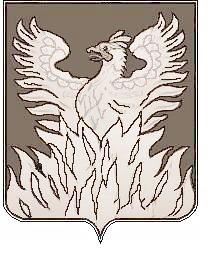 СОВЕТ ДЕПУТАТОВмуниципального образования«Городское поселение Воскресенск»Воскресенского муниципального районаМосковской области__________________________________________________________________________Р Е Ш Е Н И Еот 23.03.2015г. № 89/10Об утверждении Положения о порядке сообщения лицами, замещающими муниципальные должности, муниципальными служащими органов местного самоуправления городского поселения Воскресенск о получении подарка в связи с их должностным положением или исполнением ими должностных обязанностей, сдачи и оценки подарка, реализации (выкупа) и зачисления средств, вырученных от его реализации	В целях реализации пункта 2 статьи 575 Гражданского кодекса Российской Федерации, пункта 7 части 3 статьи 12.1 Федерального закона от 25.12.2008 г. № 273-ФЗ «О противодействии коррупции", пункта 5 части 1 статьи 14 Федерального закона от 02.03.2007 № 25-ФЗ «О муниципальной службе в Российской Федерации» и в соответствии с постановлением Правительства Российской Федерации от 09.01.2014 № 10 «О порядке сообщения отдельными категориями лиц о получении подарка в связи с их должностным положением или исполнением ими служебных (должностных) обязанностей, сдачи и оценки подарка, реализации (выкупа) и зачисления средств, вырученных от его реализации» Совет депутатов муниципального образования «Городское поселение Воскресенск» Воскресенского муниципального района Московской области (далее – Совет депутатов городского поселения Воскресенск) решил:	1. Утвердить прилагаемое Положение о порядке сообщения лицами, замещающими муниципальные должности, муниципальными служащими органов местного самоуправления городского поселения Воскресенск о получении подарка в связи с их должностным положением или исполнением ими должностных обязанностей, сдачи и оценки подарка, реализации (выкупа) и зачисления средств, вырученных от его реализации.	2. Утвердить прилагаемые приложения к Положению:	- приложение 1 «Уведомление о получении подарка»;	- приложение 2 «Журнал регистрации уведомлений о получении подарков»;	- приложение 3 «Акт приема-передачи подарка»;	- приложение 4 «Журнал регистрации актов приема-передачи подарков»;	- приложение 5 «Заявление о выкупе подарка»;	- приложение 6 «Акт возврата подарка».	3. Органам местного самоуправления городского поселения Воскресенск обеспечить исполнение настоящего положения. 	4. Опубликовать настоящее решение в установленном порядке в газете «Наше слово» и разместить на официальном сайте городского поселения Воскресенск.	5. Настоящее решение вступает в силу с момента опубликования.	6. Контроль исполнения настоящего решения возложить на заместителя председателя Совета депутатов городского поселения Воскресенск Н.А. Фролова.Заместитель председателя Совета депутатовгородского поселения Воскресенск						          Н.А. ФроловГлава городского поселения Воскресенск					      А.В. Квардаков	Утверждено Решением Совета депутатовгородского поселения Воскресенскот 23.03.2015г. № 89/10ПОЛОЖЕНИЕО ПОРЯДКЕ СООБЩЕНИЯ ЛИЦАМИ, ЗАМЕЩАЮЩИМИ МУНИЦИПАЛЬНЫЕ ДОЛЖНОСТИ, МУНИЦИПАЛЬНЫМИ СЛУЖАЩИМИ ОРГАНОВ МЕСТНОГО САМОУПРАВЛЕНИЯ ГОРОДСКОГО ПОСЕЛЕНИЯ ВОСКРЕСЕНСКО ПОЛУЧЕНИИ ПОДАРКА В СВЯЗИ С ИХ ДОЛЖНОСТНЫМ ПОЛОЖЕНИЕМ ИЛИ ИСПОЛНЕНИЕМ ИМИ ДОЛЖНОСТНЫХ ОБЯЗАННОСТЕЙ, СДАЧИ И ОЦЕНКИ ПОДАРКА, РЕАЛИЗАЦИИ (ВЫКУПА) И ЗАЧИСЛЕНИЯ СРЕДСТВ, ВЫРУЧЕННЫХ ОТ ЕГО РЕАЛИЗАЦИИ	1. Настоящее Положение определяет порядок сообщения лицами, замещающими муниципальные должности в органах местного самоуправления городского поселения Воскресенск Воскресенского муниципального района Московской области (далее – лица, замещающие муниципальные должности), и муниципальными служащими органов местного самоуправления городского поселения Воскресенск Воскресенского муниципального района Московской области (далее – муниципальные служащие) о получении подарка в связи с протокольными мероприятиями, служебными командировками и другими официальными мероприятиями, участие в которых связано с их должностным положением или исполнением ими служебных (должностных) обязанностей, порядок сдачи и оценки подарка, реализации (выкупа) и зачисления средств, вырученных от его реализации.	2. В настоящем Положении используемое понятие «подарок» означает:	- подарок, полученный в связи с протокольными мероприятиями, служебными командировками и другими официальными мероприятиями, - подарок, полученный лицом, замещающим муниципальную должность и должность муниципальной службы, от физических (юридических) лиц, которые осуществляют дарение исходя из должностного положения одаряемого или исполнения им служебных (должностных) обязанностей, за исключением канцелярских принадлежностей, которые в рамках протокольных мероприятий, служебных командировок и других официальных мероприятий предоставлены каждому участнику указанных мероприятий в целях исполнения им своих служебных (должностных) обязанностей, цветов и ценных подарков, которые вручены в качестве поощрения (награды);	- получение подарка в связи с должностным положением или в связи с исполнением служебных (должностных) обязанностей - получение лицом, замещающим муниципальную должность и должность муниципальной службы, лично или через посредника от физических (юридических) лиц подарка в рамках осуществления деятельности, предусмотренной должностной инструкцией, а также в связи с исполнением служебных (должностных) обязанностей в случаях, установленных федеральными законами и иными нормативными актами, определяющими особенности правового положения и специфику профессиональной служебной деятельности указанных лиц.	3. Лица, замещающие муниципальные должности, муниципальные служащие не вправе получать не предусмотренные законодательством Российской Федерации подарки от физических (юридических) лиц в связи с их должностным положением или исполнением ими должностных обязанностей.	4. Лица, замещающие муниципальные должности и должности муниципальной службы, обязаны в порядке, предусмотренном настоящим Положением, уведомлять обо всех случаях получения подарка в связи с их должностным положением или исполнением ими должностных обязанностей орган местного самоуправления, в которых указанные лица проходят муниципальную службу или трудовую деятельность.	5. Уведомление о получении подарка в связи с должностным положением или исполнением должностных обязанностей (далее - уведомление), составленное согласно приложению 1 к настоящему Положению, представляется не позднее 3 рабочих дней со дня получения подарка в уполномоченное структурное подразделение органа местного самоуправления, в котором лицо, замещающее муниципальную должность, муниципальный служащий проходят муниципальную службу или осуществляют трудовую деятельность (далее – уполномоченное структурное подразделение). К уведомлению прилагаются документы (при их наличии), подтверждающие стоимость подарка (кассовый чек, товарный чек, иной документ об оплате (приобретении) подарка).	В случае если подарок получен во время служебной командировки, уведомление предоставляется не позднее 3 рабочих дней со дня возвращения лица, получившего подарок, из служебной командировки.	При невозможности подачи уведомления в сроки, указанные в абзацах первом и втором настоящего пункта, по причине, не зависящей от лица, замещающего муниципальную должность, муниципального служащего, оно предоставляется не позднее следующего дня после устранения данной причины.	6. Уведомление составляется в 2 экземплярах, один из которых возвращается лицу, представившему уведомление, с отметкой о получении, другой экземпляр направляется в соответствующую Комиссию, образованную в соответствии с законодательством о бухгалтерском учете (далее - Комиссия);	7. Подарок, стоимость которого подтверждается документами и превышает 3 тысячи рублей либо стоимость которого получившему его муниципальному служащему неизвестна, сдается на хранение ответственному лицу уполномоченного структурного подразделения, которое принимает его на хранение по акту приема-передачи подарка по форме согласно приложению 3 не позднее 5 рабочих дней со дня регистрации уведомления в Журнале регистрации уведомлений о получении подарков по форме согласно приложению 2. Акты приема-передачи подарков регистрируются в Журнале регистрации актов приема-передачи подарков по форме согласно приложению 4.	8. Подарок, полученный лицом, замещающим муниципальную должность, независимо от его стоимости подлежит передаче на хранение в порядке, предусмотренном пунктом 7 настоящего Положения.	9. До передачи подарка по акту приема-передачи ответственность в соответствии с законодательством Российской Федерации за утрату или повреждение подарка несет лицо, получившее подарок.	10. В целях принятия к бухгалтерскому учету подарка в порядке, установленном законодательством Российской Федерации, определение его стоимости проводится Комиссией на основе рыночной цены, действующей на дату принятия к учету подарка, или цены на аналогичную материальную ценность в сопоставимых условиях. Сведения о рыночной цене подтверждаются документально, а при невозможности документального подтверждения - экспертным путем. В случае, если стоимость подарка не превышает 3 тыс. рублей, подарок возвращается сдавшему его лицу ответственным лицом уполномоченного структурного подразделения по акту приема-передачи подарка.	11. Уполномоченное структурное подразделение обеспечивает включение в установленном порядке принятого к бухгалтерскому учету подарка, стоимость которого превышает 3 тыс. рублей, в реестр имущества муниципального образования.	12. Лицо, замещающее муниципальную должность, муниципальный служащий, сдавшие подарок, могут его выкупить, направив на имя представителя нанимателя (работодателя) заявление о выкупе подарка по форме согласно приложению 5 не позднее двух месяцев со дня сдачи подарка.	13. Уполномоченное структурное подразделение в течение 3 месяцев со дня поступления заявления, указанного в пункте 12 настоящего положения, организует оценку стоимости подарка для реализации (выкупа) и уведомляет в письменной форме лицо, подавшее заявление, о результатах оценки, после чего в течение месяца заявитель выкупает подарок по установленной в результате оценки стоимости или отказывается от выкупа. При выкупе подарка составляется акт возврата подарка по форме согласно приложению 6. 	14. Подарок, в отношении которого не поступило заявление, указанное в пункте 12 настоящего положения, может использоваться органом местного самоуправления с учетом заключения Комиссии о целесообразности использования подарка для обеспечения деятельности органа местного самоуправления.	15. В случае нецелесообразности использования подарка руководителем органа местного самоуправления принимается решение о реализации подарка и проведении оценки его стоимости для реализации (выкупа), осуществляемой уполномоченным органом местного самоуправления путем проведения торгов в порядке, предусмотренном законодательством Российской Федерации.	16. Оценка стоимости подарка для реализации (выкупа), предусмотренная пунктами 13 и 15 настоящего положения, осуществляется субъектами оценочной деятельности в соответствии с законодательством Российской Федерации об оценочной деятельности.	17. В случае если подарок не выкуплен или не реализован, руководителем органа местного самоуправления принимается решение о повторной реализации подарка, либо о его безвозмездной передаче на баланс благотворительной организации, либо о его уничтожении в соответствии с законодательством Российской Федерации.	18. Средства, вырученные от реализации (выкупа) подарка, зачисляются в доход соответствующего бюджета в порядке, установленном бюджетным законодательством Российской Федерации.Приложение 1Утверждено Решением Совета депутатовгородского поселения Воскресенскот 23.03.2015г. № 89/10 _____________________________________________________ (наименование уполномоченного_____________________________________________________                   структурного подразделения) _____________________________________________________ от __________________________________________________             (Фамилия, имя, отчество, занимаемая должность)_____________________________________________________УВЕДОМЛЕНИЕ О ПОЛУЧЕНИИ ПОДАРКАот «____» ________ 20__ г.Извещаю о получении _______________________________________________________(дата получения)подарка(ов) на _____________________________________________________________________ (наименование протокольного мероприятия, служебной командировки,_____________________________________________________________________________________ другого официального мероприятия, место и дата проведения)_____________________________________________________________________________________Итого:Приложение: ___________________________________________________ на _______ листах.(наименование документа)Лицо, представившееуведомление               _________________ ___________________________ «___» ____ 20___ г.(подпись) 		(расшифровка подписи)Лицо, принявшееуведомление                _________________ ___________________________ «__» ____ 20___ г.               (подпись)                          (расшифровка подписи)Регистрационный номер в журнале регистрации уведомлений ______________________"__" _________ 20__ г.<*> Заполняется при наличии документов, подтверждающих стоимость подарка.Приложение 2Утверждено Решением Совета депутатов           городского поселения Воскресенск           от 23.03.2015г. № 89/10Журналрегистрации уведомлений о получении подарковПриложение 3Утверждено Решением Совета депутатовгородского поселения     Воскресенскот 23.03.2015г. № 89/10_* Актприема-передачи подарка от «____»___________20___г.							             №________Лицо, замещающее муниципальную должность (муниципальный служащий) _________________________________________________________________________________________________________________(фамилия, имя, отчество)_________________________________________________________________________________________        (замещаемая должность муниципальной службы)_________________________________________________________________________________________            (наименование структурного подразделения)в соответствии с Федеральным законом от 25.12.2008 № 273-ФЗ «О противодействии коррупции» и Федеральным законом от 02.03.2007 № 25-ФЗ «О муниципальной службе в Российской Федерации» передает, а уполномоченное структурное подразделение в лице_________________________________________________________________________________________(фамилия, имя, отчество)_________________________________________________________________________________________(наименование должности)принимает подарок, полученный в связи с __________________________________________________________________________________________________________________________________________________________________________________(указать наименование мероприятия и дату)Описание подарка:Наименование:____________________________________________________________________________Вид подарка :_____________________________________________________________________________(бытовая техника, предметы искусства и т.д.)Оценочная стоимость: _____________________________________________________________________Историческая (культурная) ценность :_________________________________________________________Сдал: 									Принял:_______________   _______________________			___________   ___________________       (подпись)	                    (инициалы, фамилия)				      (подпись)	     (инициалы, фамилия)	 «________»______________20____г.					«_______»___         Приложение 4         Утверждено          Решением Совета депутатов                    городского поселения Воскресенск                     от 23.03.2015г. № 89/10* Журналрегистрации актов приема-передачи подарков Приложение 5Утверждено Решением Совета депутатовгородского поселения Воскресенскот 23.03.2015г. № 89/10 ________________________________________________________ (Фамилия, имя, отчество представителя нанимателя_________________________________________________________                    с указанием должности) ________________________________________________________ от ______________________________________________________       (Фамилия, имя, отчество, сдавшего подарок с указанием должности)_________________________________________________________Заявление о выкупе подаркаот «____» ________ 20__ г.Информирую Вас о намерении выкупить подарок(и), полученный(ые) мною в связи с протокольным мероприятием (служебной командировкой, официальным мероприятием) __________________________________________________________________________________________________________________________________________________________________и переданные мной на хранение ответственному лицу уполномоченного структурного подразделения по акту приема-передачи подарка от «_____» ____________ 20_____ г. № _______«________» ____________ 20__ г.		 ____________ _______________        (дата)        							(подпись)           (расшифровка подписи)Приложение 6Утверждено Решением Совета депутатовгородского поселения Воскресенскот 23.03.2015г. № 89/10Акт возврата подаркаот «____»___________20___г.								№_______Ответственное лицо уполномоченного структурного подразделения _________________________________________________________________________________________________________(фамилия, имя, отчество)__________________________________________________________________________(замещаемая должность)_________________________________________________________________________________________(наименование структурного подразделения)на основании протокола заседания комиссии по оценке подарков, полученных в связи с протокольным мероприятием (служебной командировкой, официальным мероприятием, от «____»_______20___г., возвращает _________________________________________                                                                                            (фамилия, имя, отчество)__________________________________________________________________________________________________________________________________________________________________________________(замещаемая должность, наименование структурного подразделения)подарок, переданный по акту приема-передачи от  «______»____________20___г.	№______Выдал:								    Принял:_______________   ___________________________		    ___________   _______________________       (подпись)	                    (инициалы, фамилия)		                      (подпись)	          (инициалы, фамилия) «________»_________________20_____г.		   	    «_______»______________20_____г.Наименование подаркаХарактеристика подарка, его описаниеКоличество предметовСтоимость в рублях <*>1.2.3.№          п/пДата подачи уведомленияФ.И.О. муниципального служащего, подавшего уведомлениеДолжность муниципального служащего, подавшего уведомлениеФ.И.О. муниципального служащего, принявшего уведомлениеПодпись муниципального служащего, принявшего уведомлениеВид подаркаЗаявленная стоимость12345678№ п/п ДатаНаименование подарка№ акта приема-передачи подаркаФ.И.О. сдавшего подарокПодпись сдавшего подарокФ.И.О. принявшего подарокПодпись принявшего подарокОтметка о возврате подарка (№ акта возврата)123456789